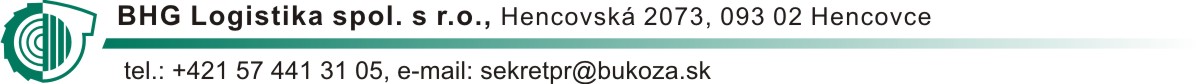 Nová pracovná príležitosťVodič medzinárodnej kamiónovej dopravy  Stručná náplň práce:• riadenie vozidla a preprava nákladu riadnym a bezpečným spôsobom s ohľadom na stav vozovky, počasie, charakter nákladu a dopravné podmienky pri dodržiavaní predpisov o pracovnom čase vodiča.
• kontrola prevádzkyschopnosti vozidla
• starostlivosť a udržiavanie interiéru a exteriéru vozidla.
• dodržiavanie pracovného rozvrhu a určenej trasy, dodržiavanie nahlásených turnusov a voľna
• údržba a bežné opravy vozidla, kontrola nástrojov, vybavenia a komunikačných zariadení
• kontrola naloženia vozidla, a v prípade potreby, pomoc so správnym rozdelením a zabezpečením nákladu v rámci stanovenej nosnosti vozidla
• kontrola vykládky vozidla, predávanie sprievodných dokumentov, prípadne výber tržieb a poplatkov
• vedenie záznamov o prevádzke vozidla, obstarávanie a kompletizácia dopravných dokumentov, colných a iných dokladov
• jazdíme :Nemecko,Taliansko,Francúzsko,Slovinsko,Rakúsko
• striedanie a nástup v Hencovciach
• dodržiavanie práce vodiča podľa Nariadenia Európskeho parlamentu a Rady (ES) č.561/2006 alebo dohoda AETR
• vybavenie vozidiel tankovacími a platobnými kartami
• automatické platenie mýta ( mýtne jednotky a online)Požiadavky na kandidáta: • stredné odborné vzdelanie
• orientácia v predpisoch pre riadenie nákladných automobilov a ťahačov a dopravu nákladov po krátkych a diaľkových cestách
• prax minimálne 1 rok
• vodičské oprávnenie skupiny B, C, E
• karta vodiča
• karta do tachografu
• odborná spôsobilosť vodiča
• zdravotná spôsobilosť vodiča
• platné psychologické vyšetrenie
• poistenie zodpovednosti za škodu spôsobenú zamestnávateľovi pri výkone povolania
• komunikatívnosť
• schopnosť tímovej práce
• vysoké pracovné nasadeniePonúkame:• stabilná a perspektívna práca
• sociálne výhody, doplnkové dôchodkové sporenie 
• finančné odmeny pri významných životných a pracovných jubileách
• platené víkendy a sviatky
• vozidlá prideľované vodičom 
• komunikácia v slovenskom jazyku s dispečingom, motivujúce pracovné podmienky 
• pridelenie firemných mobilných telefónov vodičom 
• firemné platobné karty pridelené vodičom
• možnosť čerpania bezúročných pôžičiekV prípade, ak Vás naša ponuka práce zaujala a spĺňate kritéria, vyplňte a odošlite Žiadosť o prijatie do zamestnania alebo nám pošlite svoj životopis v slovenskom jazyku spolu so súhlasom na spracovanie osobných údajov na personalne@bukoza.sk, prípadne nás kontaktujte na čísle 057/441 3104.Kontaktovať budeme len vybraných uchádzačov.